UNIVERSITATEA DE STAT DE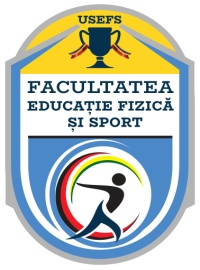 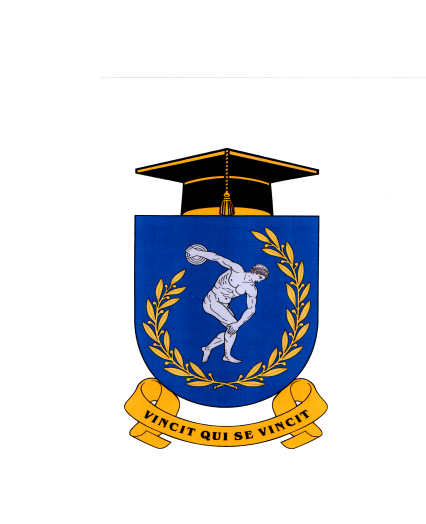 EDUCAȚIE FIZICĂ ȘI SPORTFACULTATEA EDUCAȚIEFIZICĂ ȘI SPORT           APROBAT                                                                                      COORDONAT   la Ședința Consiliului                                                                             Rector USEFS,    Facultății Educație                                                                            profesor universitar,        Fizică și Sport                                                                                    doctor habilitatProces-verbal nr. ___ din ___________                                              „______”_____________Președintele Consiliului_____________                                       V. Dorgan  ______________                                                                                                 Onoi Mihail PLANUL DE ACTIVITATE  FACULTATEA EDUCAȚIE FIZICĂ ȘI SPORTPENTRU ANUL DE STUDII 2023-2024Chișinău, 2023Facultatea Educație Fizică și Sport a Universității de Stat de Educație Fizică și Sport este o subdiviziune didactico-ştiinţifică şi administrativă nou creată prin decizia senatului USEFS din 24 august 2022, care funcţionează în baza prevederilor legislaţiei în vigoare, Statutului, regulamentelor, instrucţiunilor Ministerului Educaţiei și Cercetării a Republicii Moldova, precum şi ale instituţiei. Facultatea are drept scop organizarea şi desfăşurarea procesului instructiv-educativ, realizarea activităţilor metodice, sportive, educaţionale şi de cercetare ştiinţifică în domeniul științe ale educației, sportului și serviciilor publice.	Facultatea are următoarele atribuţii: Pregătirea cadrelor calificate în domeniul educației fizice și sportului. Coordonarea activităţilor didactice şi de cercetare ale departamentelor şi altor subdiviziuni şi implementarea rezultatelor lor.Formarea specialiştilor prin învățământ cu frecvență, învățământ cu frecvenţă redusă,  studii individuale şi prin programe de formare profesională continuă.Asigurarea calităţii studiilor. Planul facultății se va elabora la începutul anului universitar în variantă electronică și se va printa, iar după aprobare, se va coperta și semna. Planul facultății, completat integral, se păstrează la decanat/arhiva USEFS  timp de 5 ani.I. ANALIZA ACTIVITĂŢII FACULTĂȚII PENTRU ANUL UNIVERSITAR ANTERIORPrintre cele mai importante activități legate de organizarea şi desfăşurarea procesului de studii în cadrul Facultății Educație Fizică și Sport pe parcursul anului de învăţământ 2022-2023 au fost determinate de:asigurarea calităţii procesului didactic prin implementarea unor forme noi, interactive de predare; utilizarea cât mai largă a tehnicii multimedia şi tehnologiilor informaţionale moderne în procesul de predare-învățare; antrenarea personalului științifico-didactic al facultății în proiecte de cercetare; creșterea mobilității personalului științifico-didactic al facultății, dar și al studenților; dinamizarea activității extracurriculare a studenților din cadrul facultății; actualizarea în permanență a informației pe pagina Web și facebook a facultăţii. În anul de studii 2022-2023, mai multe cadre didactice din cadrul facultății au participat la diverse manifestări științifice naționale și internaționale cu publicații relevante domeniului educației fizice și sportului, dar și serviciilor publice. Totodată cadrele didactice şi-au perfecţionat calificarea profesională prin:- participarea la seminare metodice;- participare la şedinţele metodice din cadrul învăţământului şcolar şi cursurilor de perfecţionare ale cadrelor didactice;- stagierea metodico-ştiinţifică a profesorilor care a fost realizată prin schimb de experienţă cu cadrele didactice ale facultăţilor de educaţie fizică şi sport de la Universităţile din Galaţi, Braşov, Constanţa, Bacău, Iaşi, Suceava.Pe parcursul anului de studii 2022-2023 departamentele pendinte Facultății au organizat mai multe activităţi (sportive, de cercetare științifică, activități extracurriculare etc.) cu studenții.  II. STRUCTURA ORGANIZATORICĂ A FACULTĂȚII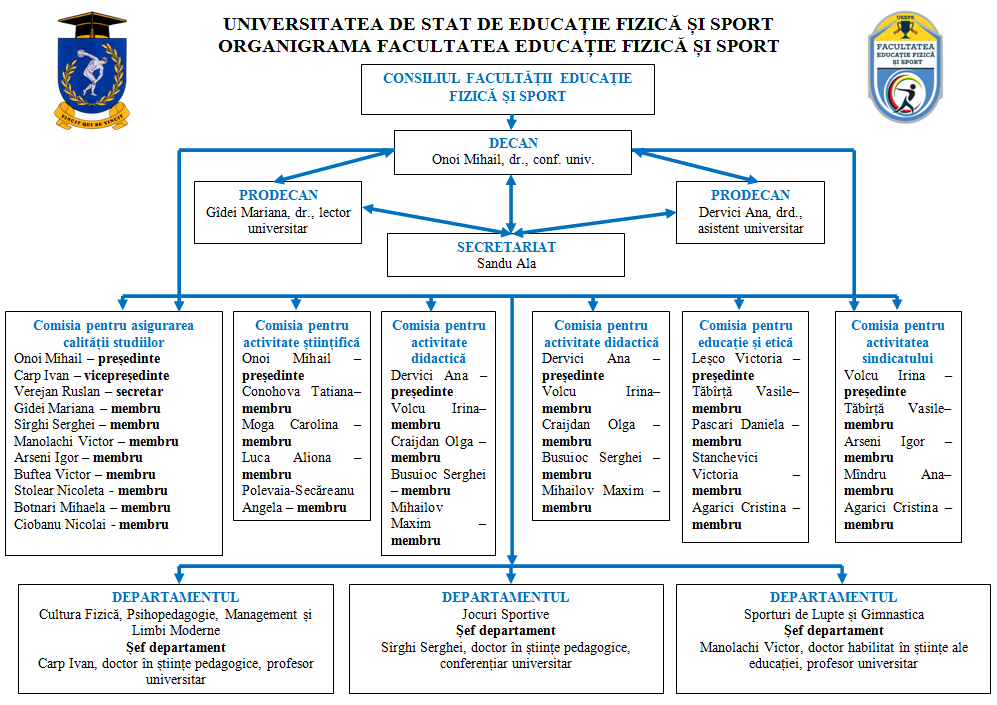 III. Consiliul Facultății Educație Fizică și SportOrganul de conducere al Facultății Educație Fizică și Sport îl constituie Consiliul facultății. Membrii Consiliului Facultății sunt persoane cu titlu științific, științifico-didactic și studenți, care iau decizii privind activitatea academică și culturală a facultății.Componența Consiliului Facultății Educație Fizică și Sport:1.Onoi Mihail, conf. univ. dr., decanul facultății.2.Gîdei Mariana, dr., lector universitar, prodecanul facultății.3. Dervici A., asistent universitar, prodecanul facultății.4.Carp Ivan, prof. univ., dr., șef departamentul Cultura fizică, psihopedagogie, management și limbi moderne.5. Sîrghi Serghei, conf. univ., dr. șef departamentul Jocuri sportive.6.Manolachi Victor, prof. univ., dr. hab., șef departamentul Sporturi de lupte și gimnastica. 7.Arsene I., dr., conf. univ., departamentul Cultura fizică, psihopedagogie, management și limbi moderne.8. Pascari D., asistent universitar., departamentul Cultura fizică, psihopedagogie, management și limbi moderne.9. Volcu I., dr., lector universitar,  departamentul Cultura fizică, psihopedagogie, management și limbi moderne.10. Leșcu V., dr., lector universitar, departamentul Cultura fizică, psihopedagogie, management și limbi moderne.11. Luca A., dr., lector universitar, departamentul Cultura fizică, psihopedagogie, management și limbi moderne.12. Tăbîrță V., dr., conf. univ., departamentul Jocuri sportive.13. Conohova T., dr., conf. univ., departamentul Jocuri sportive.14.Craijdan O., dr., conf. univ., departamentul Sporturi de lupte și gimnastica.15. Moga C., dr., conf. univ., departamentul Sporturi de lupte și gimnastica.16. Polevaia-Secăreanu A., dr., conf. univ., departamentul Sporturi de lupte și gimnastica.17. Busuioc Serghei., dr., prof. univ., departamentul Sporturi de lupte și gimnastica.18.Stanchevici V., studenta anului I., grupa 203 EF.19.Mihailov M., studentul anului II., grupa 302 EF.20. Agarici C., studenta anului II, grupa 303 FPR.21. Mîndru A., studenta anului I, grupa 101 AS.V. PLANUL DE ACTIVITATE AL CONSILIULUI FACULTĂȚII EDUCAȚIE FIZICĂ ȘI SPORTVI. ACTIVITATEA FACULTĂȚII EDUCAȚIE FIZICĂ ȘI SPORT PRIVIND ÎMBUNĂTĂȚIREA SERVICIILOR EDUCAȚIONALE OFERITEVII. Activitatea științifică, inovare, transfer tehnologic şi sportivVIII. ACTIVITĂŢILE PRINCIPALE ALE FACULTĂȚII ÎN MUNCA EDUCATIVĂ CU STUDENŢIIIX. VERIFICAREA ACTIVITĂŢII DIDACTICE ŞI EDUCAŢIONALE DECĂTRE DECANUL, PRODECANII FACULTĂŢIIIV. OBIECTIVELE FACULTĂȚIIIV. OBIECTIVELE FACULTĂȚIIIV. OBIECTIVELE FACULTĂȚIIIV. OBIECTIVELE FACULTĂȚIIIV. OBIECTIVELE FACULTĂȚIIIV. OBIECTIVELE FACULTĂȚIIIV. OBIECTIVELE FACULTĂȚIINr.crt.Obiectiv strategic din politica în domeniul calităţiiMăsuri/activitățiTermenResponsabilResurseIndicatori măsurabiliAsigurarea eficientă a managementului academic al Facultății  Evaluarea și aprobarea curriculumurilor modernizate la disciplinele predate de către departamentele: cultura fizică, management, psihopedagogie și limbi moderne, jocuri sportive, sporturi de lupte și gimnastica, raportate la sistemele naţionale şi internaţionale, acreditate în raport cu legislaţia în vigoare;  Evaluare procesului de cercetare științifică în corespundere cu cerințele externe și acreditării  (Participarea la seminarele şi şedinţele de informare online cu privire la evaluarea externă a programelor de studii);Evaluarea și Monitorizarea procesului de dezvoltare a programelor de licență, masterat a  departamentelor: cultura fizică, management, psihopedagogie și limbi moderne, jocuri sportive, sporturi de lupte și gimnastica.Elaborarea raportului privind monitorizarea, asigurarea şi evaluarea calităţii tuturor programelor de studii ofertate de departamentele pendinte facultății.Actualizarea şi corelarea planului de calitate al Facultății conform cerinţelor U.S.E.F.S. (politica de calitate, strategia managementului calităţii şi planul operaţional al calităţii).Adaptarea permanentă a standardelor de calitate în cadrul Facultății.Realizarea auto-evaluării programului de asigurare a calităţii pentru anul de studii 2022-2023 şi elaborarea proiectului planului de asigurare a calităţii pentru anul de studii 2023-2024.Implicarea angajatorilor în îmbunătățirea programelor de studii asigurate de facultate, prin aplicarea chestionarului privind  calitatea procesului actual de formare a specialiştilor în domeniul de profil şi inserţia acestora pe piaţa muncii.August 2023PermanentPermanentMai 2024Septembrie 2023PermanentSeptembrie2023Octombrie 2023 Martie2024Comisia de asigurare a calității din cadrul facultățiiComisia de asigurare a calității din cadrul facultățiiEchipele de calitate din cadrul departamentelor.Comisia de asigurare a calității din cadrul facultățiiȘefii de departamenteDecanul FacultățiiDecanul FacultățiiPreședintele Comisiei de asigurare a calității din cadrul facultățiiDecanul FacultățiiComisia de asigurare a calitățiiMembrii titulari ai departamentelorMembrii titulari ai departamentelorMembrii titulari ai departamentelorResursa umană a departamentelorComisia de asigurare a calitățiiComisia de asigurare a calitățiiComisia de asigurare a calitățiiMembrii comisiei de asigurare a calitățiiNumărul curriculumurilor aprobatePublicațiile și numărul de participări în activitățile respectiveNumărul de programe de licență și masterRapoartele prezentate de departamentePlanul de calitate al facultățiiNumărul de standarde de calitate adaptateActe normative interneNumărul de chestionare realizate2.Analiza şi evaluarea externă a programelor de studii licență și masterat conform standardelor de calitate Pregătirea rapoartelor de autoevaluare pentru acreditarea programelor de studii asigurate de facultatea educație fizică și sport pentru ciclul I Licență și Ciclul II Masterat.Revizuirea și actualizarea planurilor de învățământ conform recomandărilor ANACEC, opiniilor beneficiarilor, angajatorilor și cerințelor pieții naționale și internaționale.Octombrie 2023Mai2024Coordonatorii programelor Decanul facultățiiȘefii de departamenteRapoarte de autoevaluare pe fiecare programMembrii comisiei de asigurare a calității a facultățiiNumărul de rapoarte de autoevaluare a programelor Numărul de planuri de învățământ revizuite și actualizate3.Dezvoltarea și actualizarea sistemului de monitorizare şi evaluare a calităţii în cadrul facultățiiActualizarea bazei de date privind programele de studii universitare ofertate de facultate şi publicarea lor pe site.Completarea bazelor de date electronice ale facultății cu informații la zi.Asigurarea creșterii gradului de utilizare a platformei MOODLE de către  studenţi, masteranzi (programele curriculare, fişele disciplinelor, cursurile de lecţii, lucrul individual şi a sursele bibliografice).Septembrie2023PermanentPermanentDecanul facultățiiComisia de asigurare a calității a facultățiiMembrii titulari ai departamentelorResursele umane ale departamentelorPagina web și Facebook a facultății Platforma electronică MOODLENumărul de programe de studii incluse în baza de date a facultățiiNumărul de baze de date completateNumărul unităților de informații  plasate pe platformă 4.Diseminarea informaţiilor privind îmbunătățirea calității procesului instructiv-educativ1. Analiza în cadrul facultății a rezultatelor  evaluării studenților privind  calitatea cursurilor/seminarelor și  a gradului de satisfacție privind programul de studii. Propunerea măsurilor de îmbunătățire a calității procesului instructiv-educativ. Prezentarea în cadrul şedinţelor Comisiei de asigurare a calității din cadrul facultății  a informaţiilor şi rapoartelor privind nivelul calităţii programelor de studii ofertate de departamente, în scopul promovării culturii  calităţii în educaţie.3. Informarea studenţilor şi a personalului didactic cu privire la scopul, obiectivele şi modalităţile de realizare a monitorizării, asigurării şi evaluării calităţii activităţii didactice şi de cercetare ştiinţifică cu scopul formării unor atitudini şi comportamente favorabile realizării unor activităţi de calitate, în conformitate cu standardele precizate în documentele de politică educaţională în domeniu.Decembrie, 2023Mai, 2024PermanentPermanentComisia de asigurare a calității din cadrul facultății Comisia de asigurare a calității din cadrul facultății Comisia de asigurare a calității din cadrul facultățiiResursa umană a facultățiiManualul calitățiiResursa umană a facultățiiNumărul de chestionare aplicate și rezultatele acestoraNumărul de rapoarte privind nivelul calitățiiNumărul de informații5.Valorificarea strategiilor didactice în predarea disciplinelor  asigurate de către departamentele pendinte facultății Îmbunătăţirea ofertei educaţionale  în cadrul departamentelor  cultura fizică, management, psihopedagogie și limbi moderne, jocuri sportive, sporturi de lupte și gimnastica:Construirea de către cadrele didactice ale departamentelor a unei oferte educaţionale moderne şi diversificate a disciplinelor de studii, centrată pe nevoile de dezvoltare ale studenţilor la toate specializările, conform cerințelor pieței muncii.Monitorizarea și evaluarea prin indicatori de performanță al personalului didactic (fișa/raport de activitate a cadrului didactic) și realizării indicatorilor de performanţă a procesului educaţional în cadrul  departamentelor  cultura fizică, management, psihopedagogie și limbi moderne, jocuri sportive, sporturi de lupte și gimnastica.Aplicarea chestionarului de evaluare a programelor de studii de către angajatori/potenţiali angajatori şi studenţi, masteranzi ai facultății în cadrul practicilor: de antrenoriat,  sportiv managerială, pedagogică I și II, de inițiere, tehnologică, de specialitate, managerială, de antrenoriat I și II. PermanentSemestrialOctombrie2023Februarie 2024Șefii de departamenteȘefii de departamenteComisia de asigurare a calității din cadrul facultățiiEchipa de asigurare a calității a departamentelorTitularii disciplinelor Resursa umană a facultățiiNumărul de discipline elaborate sau modernizate și adaptate cerințelor pieței muncii Numărul de cadre didactice evaluateRezultatele chestionarelor6.Participarea studenţilor  şi a cadrelor didactice de la  departamentele  cultura fizică, management, psihopedagogie și limbi moderne, jocuri sportive, sporturi de lupte și gimnastica la activități extracurriculare și sportive.  Creşterea gradului de implicare al studenţilor şi a cadrelor didactice în activităţi extracurriculare şi sportive. 2. Organizarea activităţilor cu tematică sportivă. PermanentPe parcursul anului Echipele de asigurare a calității din cadrul departamentelor pendinteCadrele didactice ale departamentelor pendinteResursa umană a departamentelorNumăr de activități, workshopu-ri, spectacole cu generic sportiv7.Creşterea numărului de mobilităţi a studenților și cadrelor didactice  a departamentelor pendinte  facultății.Extinderea mobilităţilor în cadrul programelor de studii asigurate de departamentele pendinte facultății.Proiectarea procedurilor specifice pentru programele de mobilităţi ERASMUS+.Organizarea de întruniri cu studenţii facultății educație fizică și sport în promovarea programului ERASMUS+.PermanentPermanentPermanentMembrii departamentelorMembrii departamentelorComisia de asigurare a calitățiiResursa umană a  departamentelorResponsabil ERASMUS+ din cadrul USEFSResursa umană a  facultățiiNumărul de mobilități  ale cadrelor didactice şi studenţilorNumărul de proceduriNumăr de întruniri8.Creșterea performanței științificeÎmbunătăţirea continuă a calităţii publicaţiilor ştiinţifice a membrilor   departamentelor  cultura fizică, management, psihopedagogie și limbi moderne, jocuri sportive, sporturi de lupte și gimnastica, prin:Evaluarea activității științifice individuale pentru anul de studii 2023-2024 în baza fișelor de autoevaluare și a grilei de apreciere aprobate de senat.Monitorizarea, analiza şi revizuirea publicaţiilor de către responsabilii de activitatea ştiinţifică din cadrul departamentelor până la publicarea acestora.Monitorizarea şi verificarea de către conducătorii ştiinţifici a publicaţiilor studenţilor, la conferinţele ştiinţifice studenţeşti, pentru o redactare calitativă a acestora.Creşterea importanţei şi calităţii cercetării în cadrul laboratorului de cercetare din cadrul departamentelor, prin:Evaluarea și încurajarea creşterii numărului de angajaţi cu titluri ştiinţifico-didactice și a cadrelor didactice tinere în cadrul departamentelor pendinte.Participarea şi aplicarea de către membrii departamentelor la proiecte  instituţionale de cercetare; proiecte naţionale/internaţionale de cercetare; cercetări individuale etc.Dezvoltarea competenţelor de cercetare ale studenţilorGhidarea cercetării studenţilor, precum, și asigurarea calității în elaborarea tezelor de licenţă/master şi a publicaţiilor ştiinţifice în cadrul conferinţelor studenţeşti naţionale/internaţionale.Creşterea gradului de diseminare publică şi de utilizare în societate a rezultatelor cercetăriiParticiparea cadrelor didactice ale departamentelor la Congresele ştiinţifice în cadrul U.S.E.F.S, «Sport, Olimpism, Sănătate»  Ediția a VIII-a.Desfăşurarea Conferinţei Ştiinţifice Studenţeşti în cadrul departamentelorAnaliza tematicilor de cercetare în scopul alinierii acestora la direcţiile de cercetare a departamentelor, dar și tendințelor din domeniu.PermanentPermanentPermanentPermanentPermanentPermanent Septembrie 2023Martie-Aprilie 2024PermanentComisia de asigurare a calitățiiEchipa de asigurare a calitățiiEchipa de asigurare a calitățiiȘefii departamentelorCadrele didactice ale departamentelor pendinte facultățiiCarpCoordonatorii științifici ai tezelor de licență și masterȘefii de departamenteDecanul facultățiiȘefii departamentelorȘefii departamentelorFișele de autoevaluareResursa umană a departamentelorCadrele didactice ale departamentelorResursa umană a departamentelorResursa umană a departamentelor pendinte facultățiiResursa umană a departamentelor pendinte facultățiiCadrele didactice ale departamentelorCadrele didactice  și studenții de la programele asigurate de departamenteCadrele didactice ale departamentelor pendinte facultățiiRapoartele evaluării rezultatelor activităților științifice în cadrul departamentelorNumărul publicațiilorNumărul de angajați titulari cu titluri științifico-didacticeNumărul de angajați cu   titluri ştiinţifico-didacticeNumărul de proiecte Numărul de teze de licență/masterși publicații științificeNumărul de lucrări publicateNumărul de studenți participanți la conferințăNumărul de teme de cercetare aliniate conform direcțiilor de cercetareORDINEA DE ZIRESPONSABILŞedinţa nr. 1   din  30.08.2023Şedinţa nr. 1   din  30.08.2023Activitatea membrilor comisiei de admitere  - 2023 în cadrul Facultății Educație Fizică și Sport;Analiza proiectului planului de activitate al consiliului Facultății Educație Fizică și Sport pentru anul de studii 2023-2024;Acţiuni privind organizarea și desfășurarea stagiilor de practică a masteranzilor Facultăţii Educație Fizică și Sport: Ciclul II (Masterat) -  practica managerială programul Educație, management și marketing în sport; practica de antrenoriat II programul Tehnologia antrenamentului sportiv; practica de specialitate la programele Psihopedagogia educației fizice și sportului și Teoria și metodologia culturii fizice.  Prioritățile Facultății Educație Fizică și Sport pentru anul de studii 2023-2024;Pregătirea către reacreditarea programelor 1000.1 Antrenament sportiv și 1000.3 Fitness și programe de recreare în anul de studii 2023-2024; Aprobarea orarului lecțiilor pentru I jumătate a anului de studii 2023-2024.Analiza și aprobarea curricumulurilor  pentru anul de studii 2023-2024 la disciplinele asigurate de departamentele pendinte facultății;Diverse.Decanul facultățiiDecanul facultățiiȘefii departamentelorDecanul facultățiiDecanul facultățiiȘefii departamentelorProdecanul facultățiiȘefii departamentelorŞedinţa nr. 2   din  14.09.2023Şedinţa nr. 2   din  14.09.2023Aprobarea componenţei Consiliului Facultăţii Educație Fizică și Sport pentru anul universitar  2023-2024;Aprobarea planului de activitate a Consiliului Facultăţii pe anul de studii 2023-2024;Aprobarea planurilor anuale de activitate a echipelor de calitate a departamentelor și a comisiei de asigurare a  calităţii a facultăţii pentru anul de studii 2023-2024.Planul operațional pentru asigurarea calității educației și cercetării la facultatea educație fizică și sport anul de studii 2023-2024;Aprobarea Planurilor individuale ale membrilor departamentelor din cadrul Facultăţii Educație Fizică și Sport și aprobarea planurilor operaţionale de cercetare ştiinţifică ale departamentelor din cadrul Facultăţii pentru anul de studii 2023-2024. Acţiuni privind organizarea și desfășurarea stagiilor de practică a studenţilor Facultăţii Educație Fizică și Sport: Ciclul I (Licență) învățământ cu frecvență și frecvență redusă - practica pedagogică II (anul III), specialitatea 0114.16 Educaţie fizică; practica de antrenoriat (anul IV) specialitatea 1000.1 Antrenament sportiv; practica tehnologică (anul III), specialitatea 1000.3 Fitness și programe de recreare, 1013.1 Servicii Hoteliere, Turism și Agrement. Monitorizarea reușitei academice după sesiunea de vară, anul de studii 2022-2023: Ciclul I (licență), Ciclul II (masterat). Analiza rezultatelor sesiunii repetate și promovarea în următorul an de studii;Diverse.Decanul facultățiiDecanul facultățiiPreședinții echipelor și comisiei de calitate Decanul facultățiiȘefii de departamenteȘefii de departamenteProdecanul facultățiiŞedinţa nr.3   26.10.2023Şedinţa nr.3   26.10.2023Analiza frecvenței studenților Facultății Educație Fizică și Sport;Totalurile stagiilor de practică Ciclul I (Licență) și Ciclul II (Masterat): analiza rezultatelor academice; analiza chestionarelor de evaluare a stagiilor de practică de către studenţii stagiari şi unităţile-bază. Măsuri de îmbunătăţire a stagiilor de practică. Stabilirea şi aprobarea în baza reuşitei şi activismului a celei mai bune grupe academice de  Educație Fizică și Sport pentru anul de studii 2022-2023.Acţiuni privind organizarea și desfășurarea stagiilor de practică a masteranzilor  Facultăţii Educație Fizică și Sport: practica de specialitate la programul Tehnologii și management în turism (ciclul II masterat).  Aprobarea temelor tezelor de licență și de masterat cu coordonatorii științifici pentru anul de studii 2023-2024;Diverse.Prodecanul facultățiiResponsabili de practică din cadrul departamentelorProdecanul facultățiiResponsabilul de practică din cadrul departamentuluiȘefii departamentelorŞedinţa nr.4  23.11.2023Şedinţa nr.4  23.11.2023Analiza rezultatelor evaluărilor curente și a gradului de pregătire a studenților și masteranzilor pentru sesiunea de iarnă;Aprobarea orarului de susţinere a sesiunii de iarnă (zi, frecvență redusă, master) şi a formelor de evaluare semestrială a studenţilor;Bilanțul activității științifice și de inovare a personalului academic al Facultății pentru anul calendaristic 2023.Aprobarea componenței comisiei pentru evaluarea tezelor de master pentru absolvenții programului Tehnologia Antrenamentului Sportiv (90 credite) în anul de studii 2023-2024.Aprobarea subiectelor, a formelor de evaluare curentă și finală pentru sesiunea de examinare  în prima jumătate a anului de studii 2023-2024.Diverse.Șefii departamentelorProdecanul facultățiiȘefii departamentelor Șefii departamentelorȘefii departamentelorŞedinţa nr.5  28.12.2023Şedinţa nr.5  28.12.2023Analiza activității echipelor de calitate ale departamentelor pendinte Facultății Educație Fizică și Sport;Analiza activității comisiilor (de asigurare a calității, știință etc.) din cadrul consiliului Facultății Educație Fizică și Sport în prima jumătate a anului de studii 2023-2024.Implicarea Facultății Educație Fizică și Sport în proiecte naționale și internaționale, mobilitate academică și cooperarea cu facultăți similare din străinătate în prima jumătate a anului de studii 2023-2024.Totalurile stagiului de practică la programul de master Tehnologii și management în turism: analiza rezultatelor academice; analiza chestionarelor de evaluare a stagiilor de practică de către masteranzii stagiari şi unităţile-bază. Măsuri de îmbunătăţire a stagiului de practică.Diverse.Șefii departamentelorPreședinții comisiilor din cadrul consiliuluiDecanul facultățiiResponsabilul de practică din cadrul departamentului                                                       Şedinţa nr. 6  25.01.2024                                                       Şedinţa nr. 6  25.01.2024Organizarea procesului de evaluare a rezultatelor academice la disciplinele departamentelor pendinte Facultății Educație Fizică și Sport în prima jumătate a anului de studii 2023-2024;Sesiunea de iarnă în anul de studii 2023-2024: rezultate cantitative și calitative;Acţiuni privind organizarea și desfășurarea stagiilor de practică a studenţilor Facultăţii Educație Fizică și sport ciclul I (licență): practica managerială (anul III) specialitatea 1000.1 Antrenament sportiv; practica pedagogică I (anul II), specialitatea 0114.16 Educaţie fizică; practica de inițiere (anul II), specialitatea 1000.1 Fitness și programe de recreare, 1013.1 Servicii Hoteliere, Turism și Agrement. Aprobarea rapoartelor chestionarelor cu privire la calitatea cursurilor/seminariilor de către studenți la disciplinele programelor în I jumătate a anului de studii 2023-2024.Diverse.Șefii departamentelorDecanul FacultățiiProdecanul facultățiiResponsabili de practică din cadrul departamentelorMembrii comisiei de calitate a facultățiiŞedinţa nr. 7   22.02.2024Şedinţa nr. 7   22.02.2024 Despre frecvența și reușita studenților Facultății Educație Fizică și Sport: Ciclul I (zi, frecvență redusă), Ciclul II (masterat);Informaţia cu privire la elaborarea tezelor de licenţă ale studenţilor Ciclul I (Licență) și Ciclul II (Masterat) absolvenți şi susținerea anticipată în cadrul departamentelor;Organizarea sesiunii repetate pentru studenţii restanţieri ai Facultăţii Educație Fizică și Sport pentru prima jumătate a anului de studii 2023-2024.Situația privind pregătirea studenților către conferințele științifice din cadrul departamentelor pendinte Facultății Educație Fizică și Sport. Diverse.Decanul și prodecanii facultățiiȘefii de departamenteProdecanul facultățiiȘefii de departamente                                                        Şedinţa nr. 8    21.03.2024                                                       Şedinţa nr. 8    21.03.2024Organizarea, aplicarea și eficacitatea sistemului intern de asigurare a calității în cadrul Facultății Educație Fizică și Sport. Monitorizarea desfășurării lecţiilor practice/seminare, lucrului individual organizat în cadrul  Programelor de studii Ciclul I (Licență) și Ciclul II (Masterat) în cadrul  Facultății Educație Fizică și Sport.Monitorizarea traseului profesional și a competitivității absolvenților USEFS (Facultatea Educație Fizică și Sport) pe piața muncii. Totalurile stagiilor de practică Ciclul I (Licență) practica managerială (anul III) specialitatea 1000.1 Antrenament sportiv; practica pedagogică I (anul II), specialitatea 0114.16 Educaţie fizică; practica de inițiere (anul II), specialitatea 1000.1 Fitness și programe de recreare, 1013.1 Servicii Hoteliere, Turism și Agrement: analiza rezultatelor academice; analiza chestionarelor de evaluare a stagiilor de practică de către studenţii stagiari şi unităţile-bază. Măsuri de îmbunătăţire a stagiilor de practică. Aprobarea componenței comisiilor pentru examenul de licență și comisiilor de evaluare a tezelor de master pentru absolvenții anului de studii 2023-2024.Diverse.Președintele comisiei de asigurare a calității din cadrul facultățiiȘefii de departamenteDecanul facultățiiȘefii de departamenteȘefii de departamente                                                    Şedinţa nr. 9   25.04.2024                                                    Şedinţa nr. 9   25.04.2024Aprobarea subiectelor de evaluare finală (semestrială și licență) în cadrul departamentelor care asigură realizarea programelor de studii la Facultatea Educație Fizică și Sport.Modalitățile de promovare a departamentelor pendinte Facultății Educație Fizică și Sport pe parcursul anului de studii 2023-2024.Evaluarea academică a studenților în a doua jumătate a anului de studii 2023-2024: modalități și impact.Diverse.Șefii de departamenteȘefii de departamenteȘefii de departamenteŞedinţa nr. 10   16.05.2024Şedinţa nr. 10   16.05.2024Bilanțul sesiunii de examinare a absolvenților: Ciclul I (zi, frecvență redusă), Ciclul II, procentul reuşitei pe grupe/ani de studii a studenţilor Facultăţii Educație Fizică și Sport.Admiterea studenților absolvenți ciclul I și ciclul II spre susținerea Examenului de licență și evaluarea tezelor de master.Aprobarea raportului pentru activitatea științifică ale cadrelor didactice din cadrul departamentelor pendinte Facultății Educație Fizică și Sport pentru anul de studii 2023-2024;Activitatea științifică studențească în cadrul Facultății Educație Fizică și Sport pentru anul de studii 2023-2024: organizare și perspective. Aprobarea raportului practicii pedagogice I (învățământ cu frecvență redusă) și a practicii de licență pentru absolvenți. Oferta educațională a Facultății Educație Fizică și Sport pentru procesul de admitere 2024. Alegerea componenței comisiei de admitere în cadrul Facultății Educație Fizică și Sport;Diverse.Decanul facultățiiDecanul facultățiiȘefii de departamentePreședintele comisiei științifice în cadrul facultățiiȘefii de departamenteŞedinţa nr. 11   21.06.2024Şedinţa nr. 11   21.06.2024Analiza organizării examenelor de licență și a rezultatelor studenților absolvenți în cadrul Facultății Educație Fizică și Sport.Aprobarea raporturilor de activitate a departamentelor pendinte Facultății Educație Fizică și Sport.Aprobarea raporturilor de activitate a  echipelor  de asigurare a calităţii din cadrul departamentelor pendinte Facultății Educație Fizică și Sport.Aprobarea raportului comisiei de asigurare a calităţii în cadrul Facultății Educație Fizică și Sport pentru anul de studii 2023 - 2024.Analiza rezultatelor chestionărilor de evaluare a cadrelor didactice şi de evaluare a satisfacţii studenţilor Facultăţii Educație Fizică și Sport în anul de studii 2023-2024.Aprobarea rezultatelor preventive a concursului de ocupare a locurilor bugetare a studenţilor Facultății Educație Fizică și Sport.Aprobarea raportului de activitate a Facultății Educație Fizică și Sport.Aprobarea planului de îmbunătățire a calității procesului de predare-învățare și formării profesionale a studenților facultății pentru anul de studii 2024-2025.DiverseDecanul FacultățiiȘefii de departamentePreședintele comisiei de asigurare a calității din cadrul facultățiiDecanul FacultățiiDecanul FacultățiiDecanul FacultățiiDecanul FacultățiiNr. crt.Tipul activitățiiTermenResponsabili1Actualizarea și îmbunătățirea conținutului curriculum-urilor disciplinelor August 2023Șefii de departamente2Elaborarea în termen a orarului lecțiilor pentru ciclul I Licență, învățământul zi și frecvență redusă, ciclul II masterPe parcursul anuluiProdecanul facultății3Organizarea sesiunilor de susținere a examenelor curente pentru studenții de la învățământul cu frecvență la zi, frecvență redusă și ciclul II masterat. Decembrie 2023,Mai 2024Decanul și prodecanii facultății4Organizarea sesiunilor de susținere repetată a examenelor curente pentru studenții de la învățământul cu frecvență la zi, frecvență redusă și ciclul II masterat. FebruarieIunieDecanul și prodecanii facultății5Asigurarea prezenței la ore a cadrelor didactice, în proporție de 100%, atât la învățământul cu frecvență la zi, învățământul cu frecvență redusă și studii de masterat.Pe parcursul anuluiDecanul și prodecanii facultății6Organizarea practicii de antrenoriat, sportiv manageriale, pedagogice I, II, de inițiere și tehnologice pentru ciclul I;  de specialitate, managerială, de antrenoriat I și II pentru ciclul II masterat.Septembrie 2023Octombrie 2023Februarie 2024Șefii de departamente7Organizarea practicii de licență și de cercetare pentru studenții și masteranzii  absolvenți de la toate specialitățile din cadrul facultății, învățământul cu frecvență la zi, cu frecvență redusă și masterat.Aprilie – Mai 2024Șefii de departamente8Organizarea sesiunii de finalizare a studiilor de către studenții absolvenți de la toate specialitățile din cadrul facultății Iunie 2024Decanul facultății,Șefii de departamente9Monitorizarea activității curatorilor grupelor academice privind implicarea lor în educarea studenților facultății educație fizică și sport.Pe parcursul anuluiDecanul și prodecanii facultății10Organizarea întâlnirilor cu șefii grupelor academice privind organizarea și desfășurarea procesului de studii.Pe parcursul anuluiProdecanii facultății11Monitorizarea privind îndeplinirea planurilor anuale de activitate al departamentelor pendinte facultății. Pe parcursul anuluiDecanul facultății,Șefii de departamente12Monitorizarea îndeplinirii registrelor grupelor academice de către profesori. Pe parcursul anuluiProdecanii facultățiiNr. crt.Tipul activitățiiTermenResponsabili1Monitorizarea activității de cercetare în rândul cadrelor didactice și a studenților din cadrul facultății privind participarea la diferite manifestări științifice naționale și internaționale. Pe parcursul anuluiDecanul facultății,Șefii de departamente2Participarea cadrelor didactice din cadrul facultății la Congresul științific internațional „Sport. Olimpism. Sănătate” 21-23 septembrie 2023Decanul facultății, Șefii de departamente3Organizarea unei mese rotunde cu studenții anului I de studii ai facultății educație fizică și sport dedicată Săptămânii Internaţionale a Accesului Deschis.Octombrie2023Prodecanii facultățiiBiblioteca USEFS4Organizarea conferinței tinerilor cercetători „Probleme actuale ale teoriei și practicii culturii fizice”, ediția a II-a cu participarea studenților din cadrul facultății. Aprilie 2024Șefii de departamente5Monitorizarea activității cercurilor științifice studențești din cadrul facultății. Pe parcursul anuluiDecanul facultății,Șefii de departamente6Monitorizarea activității de perfecționare a cadrelor didactico-științifice din cadrul facultății. Pe parcursul anuluiDecanul facultății,Șefii de departamente7Monitorizarea implicării cadrelor didactice în proiecte de cercetare științifică naționale și internaționale.Pe parcursul anuluiDecanul facultății,Șefii de departamente8Monitorizarea implicării studenților facultății în activitățile sportive organizate în USEFS, dar și în afara instituției, precum și rezultatele obținute. Mai 2024Decanul facultății, Prodecanii facultățiiNr. crt.Tipul activitățiiTermenResponsabili1Ora educativă cu tematica „Moldova Europeană” Septembrie 2023Curatorii de grupe din cadrul facultății2Monitorizarea activității curatorilor grupelor academice privind munca educativă cu studenții. Pe parcursul anuluiProdecanii facultății3Organizarea de întâlniri a studenților facultății cu personalități marcante din domeniul sportului a Republicii Moldova, cu genericul: „Să ne cunoaștem Campionii”. Pe parcursul anuluiDecanul facultății, Prodecanii facultății4Monitorizarea activității Consiliului studențesc al facultății privind activitățile cu caracter educativ și cultural organizate cu studenții. Pe parcursul anuluiProdecanii facultății5Întruniri cu studenții facultății privind traiul în căminele studențești ale USEFS.Pe parcursul anuluiDecanul facultățiiNr. crt.Tipul activitățiiTermen1Verificarea prezenței la lecții a studenților și a cadrelor didactice conform orarului stabilit. Pe parcursul anului2Verificarea calității predării de către cadrele didactice în cadrul facultății. Pe parcursul anului3Asistarea la disciplinele din cadrul programelor de studii asigurate de facultate.Pe parcursul anului4Asistarea la evenimentele sportive în care sunt implicați studenții facultății.Pe parcursul anului